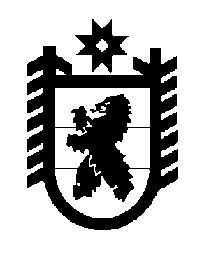 Республика КарелияАдминистрация Пудожского муниципального  районаРАСПОРЯЖЕНИЕот 29.04.2020 № 269 р-Пг. ПудожО создании  комиссии, ответственной за подготовку к проведению голосования в рамках проекта «Народный бюджет»В соответствии с Постановлением администрации  Пудожского муниципального района от 28.04.2020 года № 262-П «Об утверждении плана мероприятий (дорожной карты) по проведению голосования за выбор проекта подлежащего реализации в рамках проекта «Народный бюджет» на территории муниципального образования «Пудожское городское поселение»Создать комиссию, ответственную за подготовку к проведению голосования в рамках проекта «Народный бюджет»Определить численный и персональный состав комиссии, ответственной за подготовку к проведению голосования в рамках проекта «Народный бюджет» согласно приложению 1 к настоящему распоряжению.Настоящее распоряжение  вступает в силу с момента его подписания.Глава администрацииПудожского муниципального района					                   А.В. ЛадыгинПриложение 1 к Распоряжению администрацииПудожского муниципального района от 29.04.2020 № 269 р-ПСостав комиссии, ответственной за подготовку к проведению голосования в рамках проекта «Народный бюджет» Ладыгин Андрей Владимирович – глава администрации Пудожского муниципального района Вартиайнен Екатерина Николаевна – заместитель главы администрации Пудожского муниципального района – руководитель управления по экономике и финансамАмозова Валентина Юрьевна – главный специалист управления по ЖКХ и инфраструктуре администрации Пудожского муниципального района Дроздовская Мария Олеговна – главный специалист управления по экономике и финансам администрации Пудожского муниципального районаХуовинен Марина Борисовна – главный специалист управления по экономике и финансам администрации Пудожского муниципального районаРахманов Алексей Валентинович – депутат Законодательно Собрания Республики Карелия (по согласованию)Онискевич Елена Борисовна – директор МБУ «Районный культурно-досуговый центр» Ефремова Наталия Андреевна – главный редактор газеты «Пудожский вестник